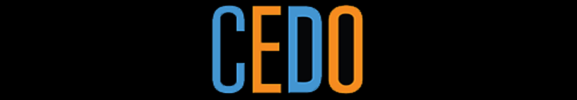 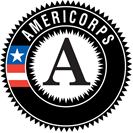 Youth Outreach Specialist   Full Time 1700 HoursCommunity and Economic Development Office, City of Burlington This AmeriCorps position will serve as part of CEDO’s CONNECT AmeriCorps program. Our members will receive training and provide direct service to support the program goals to expand culturally appropriate youth programming and family supports, to close opportunity gaps in education and career, and promote STEM awareness and participation. Members will strengthen connections for youth to skill building for education and career development, with outcomes of increased school engagement, or strengthened skills in STEM subjects leading to college or career in growth areas. Youth engagement in schools and in our communities, through expanded learning opportunities in and out of school, reduces risky behavior and leads to safer communities Our members will provide innovative responses to pressing community problems with city departments, state agencies, education institutions and nonprofit organizations in Burlington, Winooski, and surrounding areas of Chittenden County.This AmeriCorps member will develop relationships with students, agencies, parents, and community leaders to help them understand, connect and better network with City opportunities.  This member will help identify students and youth and encourage participation and collaboration among youth organizations.  They will help identify and eliminate barriers to participation such as process, cost, climate or transportation and share perspectives about how to best serve diverse populations in the City.  The member will provide supports to events and youth programming.Key Responsibilities:Coordinate collective community efforts to reduce disparities for youth through direct outreach and activities with community youth programs and schools Engage stakeholders in advancing local MBK strategy of connecting youth to City’s programs and employmentResearch municipal tools, resources, and examples that help advance social justice, diversity and equity, youth empowerment, employment, and accessibilityAdvance community awareness and connectedness about City and community events and initiatives through social media engagement toolsSupport youth development program delivery as direct service with youth participantsAnalyze data and pre and post survey program participantsGather data on participant demographicsDevelop relationships with local organizations to increase youth programming opportunitiesServe closely with the CEDO’s Community Development Specialist in all aspects of the Create written documents such as letters, event outlines and program prospectusAssist in coordinating internship and youth programs with City Departments and/or community organizations. Attend training and complete data collection, reports, timesheets and evaluations as requiredSecondary Responsibilities :Identify ways in which all of City youth programs and events can be better reach and serve youth populationsManage social media accounts for youth and MBK initiativesSkills and Qualifications:Knowledge of Burlington’s neighborhoods and community initiativesSelf-awareness in personal reflection, ability to perform activities cooperatively and receive and provide guidance.Comfortable serving with people from diverse backgrounds and experiencesSelf-initiative to drive projects and tasks forward with collaboration and communicationLeadership  to serve as an integral part of a team of energetic and committed individualsCommitment to supporting community needs and promoting healthy dialogueCommunication : Basic written and verbal communication in English, other languages highly valuedBackground in community development preferred, no specific educational degree is requiredReliable transportation and mode of communication Minimum Qualifications:US citizen or have permanent resident statusAt least 18 years of age upon entering the Pre-Service Orientation (no upper age limit), or 17 years of age with written parental permission;High school graduate or have a GED certificate, or be willing to work towards GED as part of service-year successful completion requirement.  Has not been convicted of murder or required to be on a sex offender registry, and is willing to undergo a National Service Criminal History Check and State of VT checksCommitment to the goals of the CEDO’s CONNECT AmeriCorps program Strong communication and relationship building skills.Additional Information:Positions begin Monday 17th September 2018 – Friday August 30th 2019This position is: _x_Full Time position requires 1,700 hours (average 40 hours per week) for one year. Member benefits include a living allowance of $14,500 (pre-tax), and an education award of $5,920 (pre-tax) upon successful completion of service.  Other benefits include health insurance, federal school loan forbearance, and training opportunities.__Half Time position requires 900 hours (average 20 hours per week) for one year. Member benefits include a living allowance of $7,671 (pre-tax), and an education award of $2,960 (pre-tax) upon successful completion of service.  Other benefits include federal school loan forbearance, and training opportunities. Quarter Time: position requires 450 hours of service. Member will receive a living allowance of $3,770 (pre-tax), and an education award of $1,566 (pre-tax) upon successful completion of service. Other benefits include federal school loan forbearance, and various training opportunities. This position (check one)_x_does__does nothave recurring access to vulnerable populations (youth, persons over 60, individuals with disabilities).To Apply:  Send a resume, cover letter and two (2) references  to CEDO’s CONNECT AmeriCorps Program americorps@burlingtonvt.gov  Please send as one PDF document with email subject line listing the position title.Application deadline for member: 20th August 2018Additional information on AmeriCorps is available at www.americorps.org .The Community and Economic Development Office of The City of Burlington sponsors this position through the AmeriCorps program and will not tolerate unlawful harassment or discrimination on the basis of political or religious affiliation, race, color, national origin, place of birth, ancestry, age, sex, sexual orientation, gender identity, marital status, veteran status, disability, HIV positive status or genetic information. The City is committed to providing proper access to services, facilities, and employment opportunities. For accessibility information or alternative formats, please contact       802-865-7516.